УКРАЇНАСЕЛИДІВСЬКА МІСЬКА РАДАВИКОНАВЧІЙ КОМІТЕТР І Ш Е Н Н ЯВід 27.07.2016 № 103          м. СелидовеПро внесення змін до складу постійнодіючої міжвідомчої комісії з розгляду питань, пов’язаних з відключенням споживачів від мереж центрального опалення і гарячого водопостачання        В зв’язку з припиненням дії КП «Служба єдиного замовника м. Селидове» і КП «Імпульс м. Українськ» та передачею багатоквартирних житлових будинків в управління об’єднань співвласників багатоквартирних будинків і ТОВ «Керуюча Компанія «Житлово-комунальний сервіс», керуючись ст. 40 Закону України «Про місцеве самоврядування в Україні», виконком міської радиВИРІШИВ:	1. Вивести зі складу постійно діючої міжвідомчої комісії з розгляду питань, пов’язаних з відключенням споживачів від мереж центрального опалення і гарячого водопостачання, затвердженої рішенням виконкому міської ради від 25.11.2015  № 122/6 «Про склад постійно діючої міжвідомчої комісії з розгляду питань, пов’язаних з відключенням споживачів від мереж центрального опалення і гарячого водопостачання»:-  Холодного Олександра  Вікторовича - директор КП «Служба єдиного замовникам. Селидове», члена комісії;-  Рожук Галину Олегівну - директора  КП «Імпульс м. Українськ», члена комісії.            2. Контроль за виконанням даного рішення покласти на відділ діловодства і контролю міської ради (Паульс).Міський голова                                                                                       В.В. РЕМІЗОВ	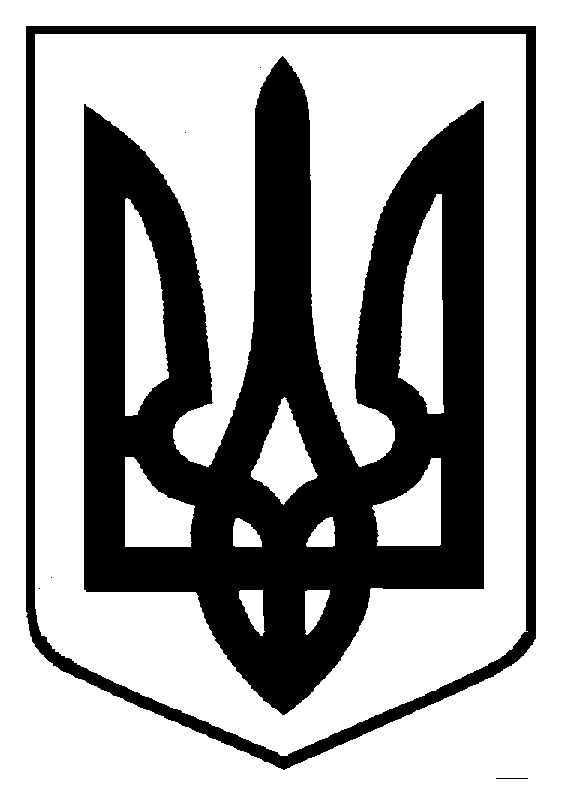 